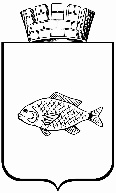 АДМИНИСТРАЦИЯ ГОРОДА ИШИМАПОСТАНОВЛЕНИЕ20 мая 2019 г.                                                                                                  № 628           В соответствии с Федеральным законом от 06.10.2003 № 131-ФЗ «Об общих принципах организации местного самоуправления в Российской Федерации», Уставом города Ишима: Утвердить положение о порядке установки, содержания и сохранения памятных знаков и памятных (мемориальных) досок на территории муниципального образования городской округ город Ишим согласно приложению № 1 к настоящему постановлению.Утвердить состав комиссии по памятным знакам и мемориальным доскам согласно приложению № 2 к настоящему постановлению.Опубликовать настоящее постановление в газете «Ишимская правда», в сетевом издании «Официальные документы города Ишима» (http:ishimdoc.ru) и разместить на официальном сайте муниципального образования городской округ город Ишим. С момента вступления в силу настоящего постановления признать утратившим силу постановления администрации города Ишима от 17.06.2009 № 226 «Об утверждении положения о порядке установки, содержания и сохранения памятных знаков и памятных (мемориальных) досок на территории муниципального образования городской округ город Ишим» (в редакции от 23.07.2012 № 1244, от 20.03.2017 № 217, от 06.11.2018 № 1265).Контроль за исполнением постановления возложить на заместителя Главы города по социальным вопросам.Глава города              			          				   Ф.Б. Шишкин      Приложение № 1     к постановлению       администрации города Ишима        от 20 мая 2019 года № 628ПОЛОЖЕНИЕо порядке установки, содержании и сохранении памятных знакови памятных (мемориальных) досок на территории муниципального образования городской округ город Ишим1. Основные положения1.1 Настоящее Положение определяет основания, процедуру принятия Решения об установке, порядок установки, содержания и сохранения памятных знаков, памятных (мемориальных) досок на территории муниципального образования городской округ город Ишим (далее – город Ишим).	1.2 Основные понятия, применяемые в настоящем Положении:	- памятная (мемориальная) доска – плита, выполненная из долговечных материалов, с текстом, изображением, барельефами или иными объемно графическими элементами (далее – мемориальная доска);	- памятный знак – архитектурная, скульптурная или архитектурно – скульптурная композиция, обелиск, памятный камень в сочетании с информационным сообщением в лаконичной форме.	Мемориальные доски и памятные знаки создаются  для увековечения памяти о значительных событиях истории, жизни и деятельности граждан города Ишима. Информирования об исторических событиях, связанных с территорией города, указания на места расположения на территории города Ишима несохранившихся зданий, сооружений и других объектов.2. Основания для принятия решений об установке памятного знака, мемориальной доски2.1. Основаниями для принятия решения на установку мемориальных досок и памятных знаков является:- значимость личности, события в истории города Ишима;- наличие признанных достижений в общественной, политической, военной, производственной, хозяйственной деятельности;- наличие признанных достижений в науке, технике, литературе, искусстве, медицине, культуре, спорте и иных видах деятельности, а также особый вклад в определенную сферу деятельности.2.2. В целях объективной оценки значимости события, предлагаемого к увековечению посредством установки памятного знака, мемориальной доски, рассматриваются предложения об их установке в память о событиях, отдаленных от времени установки не менее чем десятилетним сроком.2.3. При решении вопроса об установке памятного знака, мемориальной доски учитывается наличие или отсутствие иных форм увековечения данного события на территории города Ишима. 2.4. В память о выдающемся гражданине на территории города Ишима может быть установлен только один памятный знак или мемориальная доска.3. Комиссия по памятным знакам и мемориальным доскам3.1. Комиссия по памятным знакам и мемориальным доскам (далее – Комиссия) является постоянно действующим совещательным органом администрации  города Ишима для рассмотрения и принятия решений по вопросам увековечения памяти о значительных событиях истории, жизни и деятельности граждан г. Ишима.3.2. Заседания Комиссии ведет ее председатель.Заседание Комиссии правомочно, если на нем присутствует не менее 2/3 от установленного числа членов Комиссии.Решение Комиссии принимается простым большинством голосов от числа присутствующих членов Комиссии и оформляется протоколом, который подписывается председателем и секретарем Комиссии. При равенстве голосов голос председателя Комиссии является решающим.Заседание Комиссии проводится по мере необходимости.3.3 Основными задачами Комиссии являются:	- рассмотрение обращений и заключений по вопросу установки памятных знаков, мемориальных досок.	- подготовка предложений по вопросу о постановке на баланс памятного знака, мемориальной доски;	- рекомендации о проведении конкурса на лучшее идейно-тематическое, художественно-композиционное оформление памятного знака, мемориальной доски (далее – Конкурса).4. Порядок принятия решения и установки памятного знака, мемориальной доски4.1. С инициативной установки памятного знака, мемориальной доски могут выступать предприятия и организации различных форм собственности, органы местного самоуправления, религиозные и общественные объединения, физические лица (далее – Инициатор).4.2. письменное обращение Инициатора об установке памятного знака, мемориальной доски направляется Главе города и содержит:- ходатайство;- историческую или историко-биографическую справку;- оригиналы или копии документов, подтверждающих достоверность события или заслуги гражданина (при их наличии);- предложения по тексту надписи на памятном знаке, мемориальной доске, адресу и месту их установки.	4.3. Глава города направляет поступившее обращение на рассмотрение Комиссии.	4.4. Секретарь Комиссии направляет поступившее обращение в соответствующие департаменты администрации города Ишима и заинтересованным учреждениям и организациям для подготовки заключения о возможности установки мемориальной доски или памятного знака.	Департаменты администрации города Ишима в течение двух недель рассматривают поступившие документы и выдают соответствующие заключения.	4.5. Комиссия рассматривает ходатайство об установке памятного знака или мемориальной доски, приложенные к нему документы, поступившие заключения и по результатам рассмотрения принимает одно из следующих решений:	- поддержать ходатайство и рекомендовать администрации города Ишима принять решение об установке памятного знака, мемориальной доски;	- рекомендовать администрации города отклонить ходатайство.	4.6. Решение Комиссии оформляется протоколом.	4.7. Секретарь Комиссии на основании протокола готовит проект постановления администрации города о проектировании, изготовлении и порядке установки мемориальной доски или другого памятного знака, в котором указываются:	- лица, ответственные за разработку эскиза, изготовление и установку памятного знака, мемориальной доски;	- лица, ответственные за последующее содержание в надлежащем порядке памятного знака, мемориальной доски;	4.8. Проект постановления вместе с протоколом Комиссии направляется на коллегию администрации города для принятия решения об установлении памятного знака или мемориальной доски.	4.9. Отказ на установку памятного знака может быть:	- при отсутствии оснований в соответствии с п. 2.1. настоящего Положения;	- при отсутствии документов,  подтверждающих значимость события или заслуги гражданина;	- при отсутствии источника финансирования;	- при наличии других обоснований.	В связи с отказом постановление не выносится. Заявителю направляется мотивированный ответ с основанием отказа в установлении памятного знака или мемориальной доски.	4.10. В случае, если требуется высокохудожественное исполнение памятного знака, мемориальной доски, Комиссия принимает решение о проведении конкурса на лучшее архитектурно-художественное оформление памятного знака, мемориальной доски.	4.11. Организатором конкурса является департамент по социальным вопросам администрации города Ишима.	4.12. Финансирование работ по проектированию, изготовлению, установке и последующему содержанию памятных знаков, мемориальных досок может осуществляться  за счет:	- средств Инициатора;	- бюджета города Ишима;	- внебюджетных источников.	4.13. Торжественную церемонию открытия мемориальной доски или памятного знака готовит департамент по социальным вопросам.5. Требования, предъявляемые к памятным знакам,мемориальным доскам и их установке	5.1. Архитектурно – художественное решение памятного знака, мемориальной доски должно в доступной, выразительной, художественной форме отражать значение деятельности гражданина, значимость события и должно соответствовать характеру, особенностям предполагаемого места ее установки (техническое состояние, необходимость ремонтных работ, иные условия).	5.2. Текст памятного знака, мемориальной доски должен содержать информацию об увековечиваемом событии (факте) либо фамилию, имя, отчество, период жизни (деятельности) лица, которому посвящены памятный знак или мемориальная доска.	5.3. В композицию памятного знака, мемориальной доски могут, помимо текста, включаться портретные изображения и декоративные элементы.	5.4. Памятные знаки, мемориальные доски изготавливаются из качественных долговечных материалов (мрамора, гранита, чугуна, бронзы и др.).	5.5. Памятные знаки, мемориальные доски устанавливаются на фасадах, в интерьерах зданий, сооружений, на территориях города Ишима, связанных с важными историческими событиями, жизнью и деятельностью особо выдающихся граждан. Мемориальные доски устанавливаются независимо от формы собственности и ведомственной принадлежности зданий, сооружений и территорий, но с согласия их собственников.6. Сохранение и ремонт памятных знаков, мемориальных досок	6.1. Все памятные знаки, мемориальные доски, установленные на территории города Ишима, подлежат сохранению и ремонту.	6.2. Памятные знаки, мемориальные доски, изготовленные и установленные за счет средств городского бюджета, включаются в реестр муниципальной  казны и передаются в оперативное управление МКУ «Управление жилищно-коммунальным хозяйством города Ишима» для обеспечения их сохранения и ремонта.    Приложение № 2    к постановлению        администрации города Ишима           от 20 мая 2019 года № 628СОСТАВкомиссии по памятным знакам и памятным (мемориальным) доскам Об утверждении положения о порядке установки, содержания и сохранения памятных знаков и памятных (мемориальных) досок на территории муниципального образования городской округ город Ишим- заместитель Главы города по социальным вопросам, председатель комиссии;- заместитель директора департамента  по социальным вопросам, секретарь комиссии.Члены комиссии:- председатель Ишимской городской Думы;- заместитель директора департамента  городского хозяйства;- директор МАУК «Объединение Ишимский городской культурный центр»;- директор МАУК «Ишимский музейный комплекс им. П.П. Ершова»;- учёный секретарь МАУК «Ишимский музейный комплекс им. П.П. Ершова»- председатель Городского Совета ветеранов;- председатель Общественного Совета (Палаты) города Ишима;- председатель Ишимской городской организации профсоюза работников государственных учреждений и общественного обслуживания Российской Федерации.